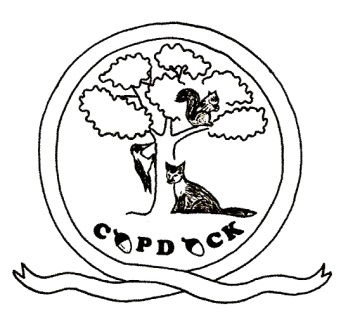 School Hill, Copdock, 	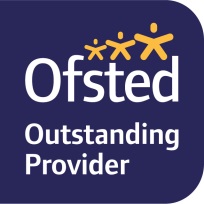 Ipswich,  IP8 3HYTelephone / Fax : 01473 730337E-mail :  admin@copdock.suffolk.sch.uk Headteacher: J Web: www.copdock.suffolk.sch.uk			     	         September 2022School Uniform Order FormChild’s Name…………………………..…………………………………………	Class……………………………………………Cash or Cheques payment included with order (made payable to “Copdock Primary School”)     School spider payment method . Please tick payment method abovePLEASE SEND INTO THE OFFICE BY Monday 10th October 2022Signed……………………………………………………………………………………………………………Date ……………………………..Item£3-4(24”)5-6(26”)7-8(28”)9-10(30”)11-12(32”)13(34”)Total costCrew neck sweatshirt, with crest£10.00Sweat cardigan, with crest£11.00Tee shirt, with crest£5.10Shower proof jacket, with crest£20.30Polar fleece, with crest£13.50One size onlyOne size onlyOne size onlyOne size onlyOne size onlyKnitted winter hat, with “Copdock”£5.00Summer hat, with flap & “Copdock”£5.00Book Bag, with crest£5.50PE rucksack, with crest£5.50All items are Royal Blue, except tee shirts which are white.                   Total cost All items are Royal Blue, except tee shirts which are white.                   Total cost All items are Royal Blue, except tee shirts which are white.                   Total cost All items are Royal Blue, except tee shirts which are white.                   Total cost All items are Royal Blue, except tee shirts which are white.                   Total cost All items are Royal Blue, except tee shirts which are white.                   Total cost All items are Royal Blue, except tee shirts which are white.                   Total cost All items are Royal Blue, except tee shirts which are white.                   Total cost 